Участие в МЭА «Марш парков — 2015»(Сотрудничество с родителями и социумом)"Мне кажется, что наступило время,когда любить природу мало! "(В. Чивилихин)   В 2015 году Международная экологическая акция "Марш парков", проводимая по инициативе Центра охраны дикой природы, в Нижневартовске и Нижневартовского района ХМАО по Природного парка "Сибирские Увалы" проходит под девизом: "Почвы - бесценное природное наследие".   Природа оставляет глубокий след в душе ребёнка. Дети с огромным интересом смотрят на окружающий мир, но видят не всё, иногда даже главного не замечают. А если рядом родители, которые учат их не только смотреть, но и видеть и полюбить, дети захотят беречь красоту природы родного края. Ребёнок, полюбивший природу, не будет бездумно рвать цветы, разорять гнёзда, обижать животных, будет стараться охранять и сохранять природу.  Дорогие коллеги, хочу представить вашему вниманию, фотографии с мероприятия экологической акции «Марш парков».   Я решила сделать и фото-отчёт, так как с презентацией невозможно было всё показать труды наших детей, совместно сделанные с родителями. Я рада, что наши родители отзывчивые, с большим интересом откликаются на наши просьбы. На выставке представлены декоративно-прикладные работы, поделки и рисунки детей, плакаты - рисунки, фотографии, игрушки и сувениры, открытки и т. д., изображающие животные, птицы, насекомые и их детеныши, которые занесены в Красную книгу ХМАО.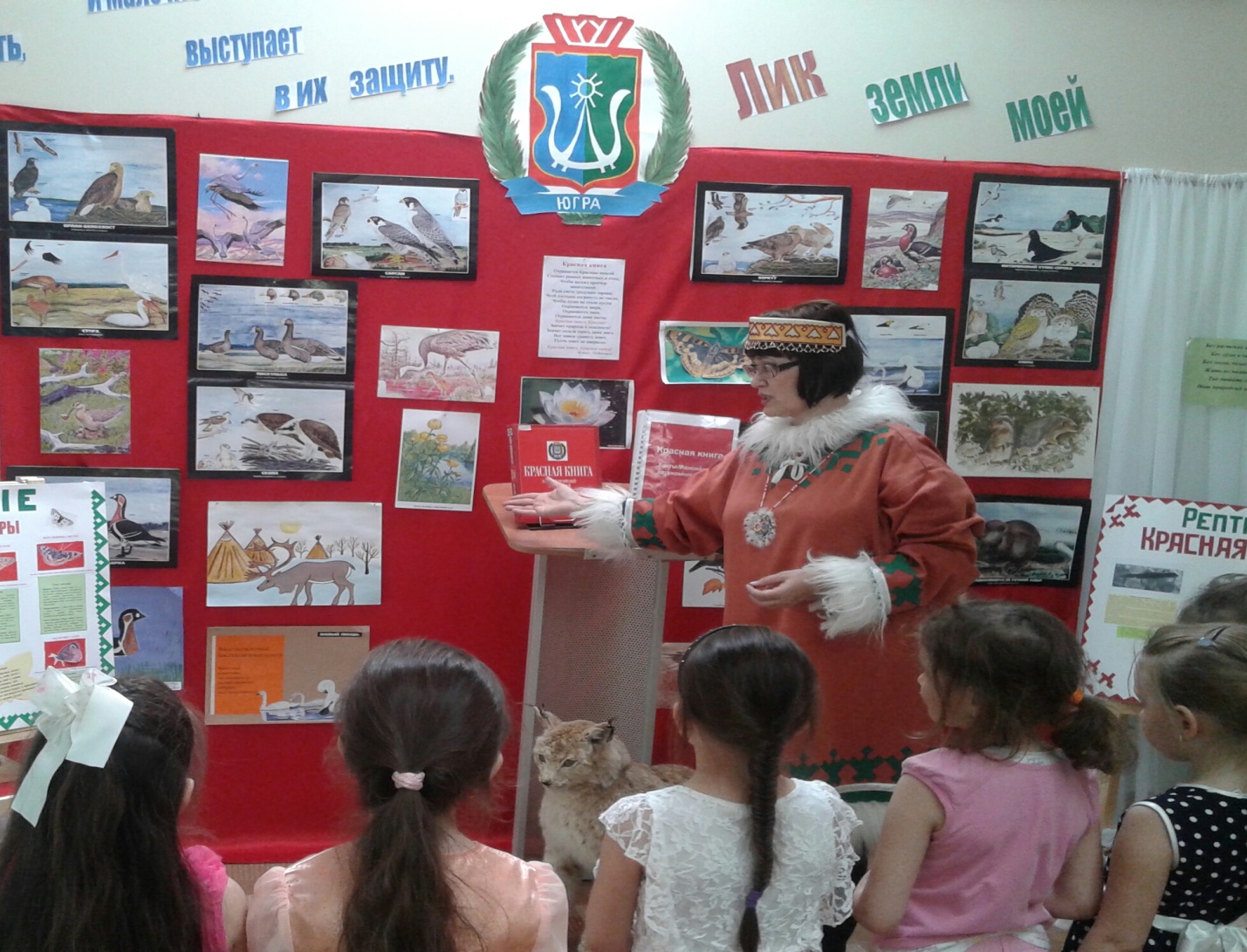 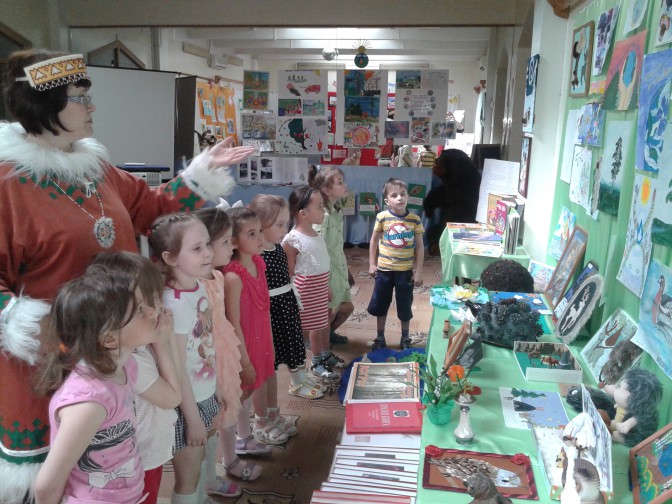 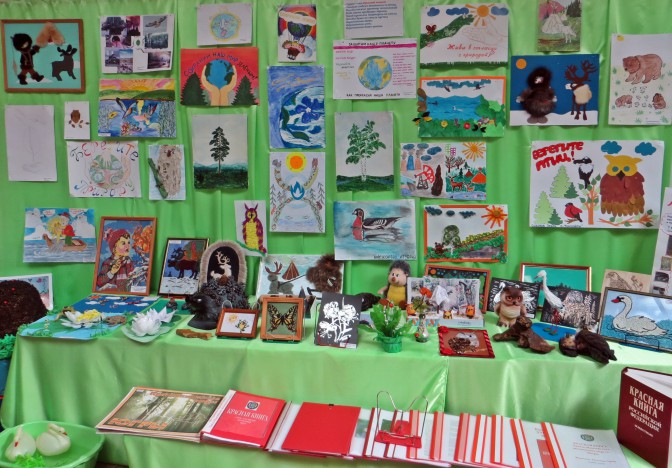 Название нашей выставки: "Мир заповедной Югорской земли! "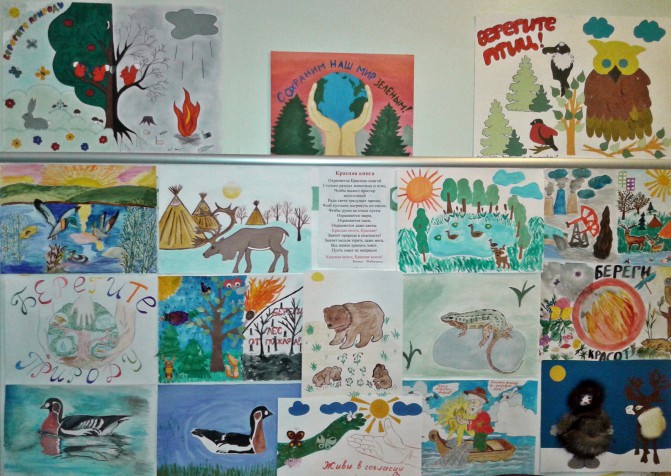 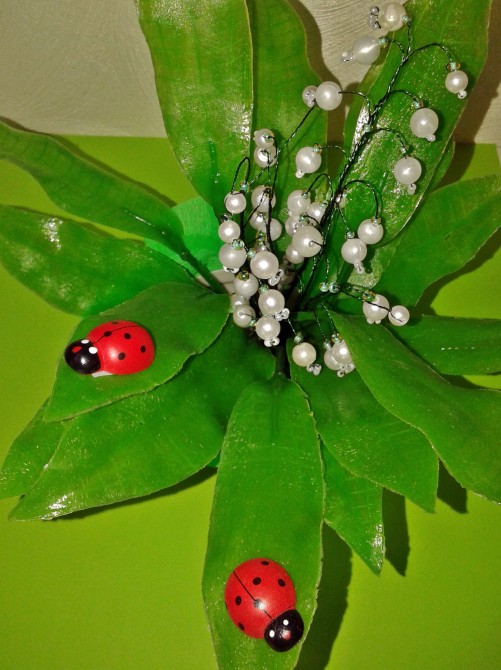 "Ландыши" (Семенюк Вика с мамой Юлией Викторовной сделали поделку из бисера)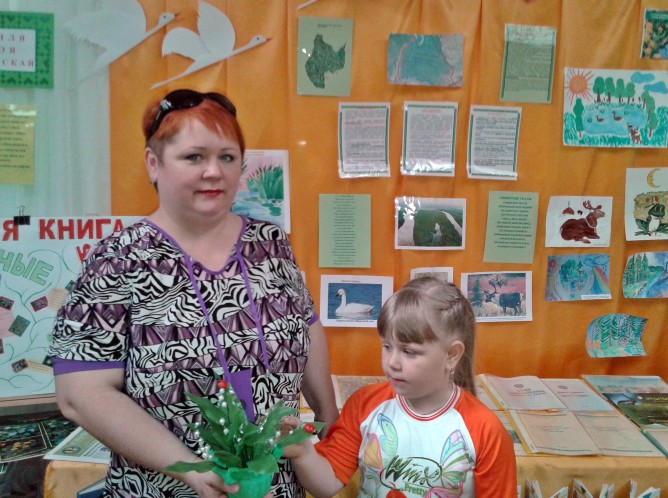 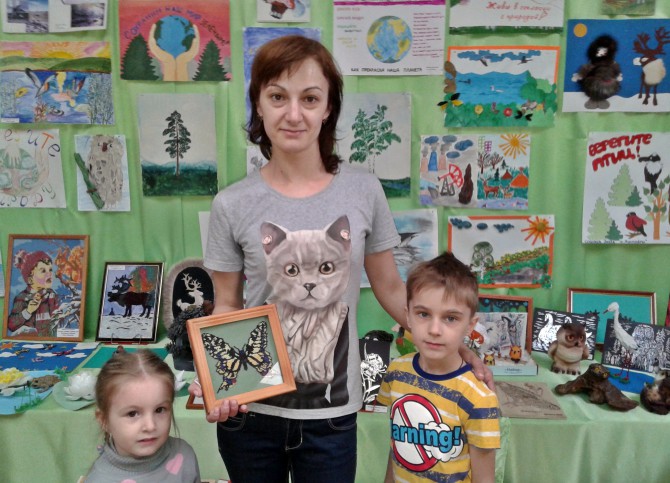 "Бабочка Махаон"(Мама Буланова Вани - Ольга Александровна вышивала из бисера)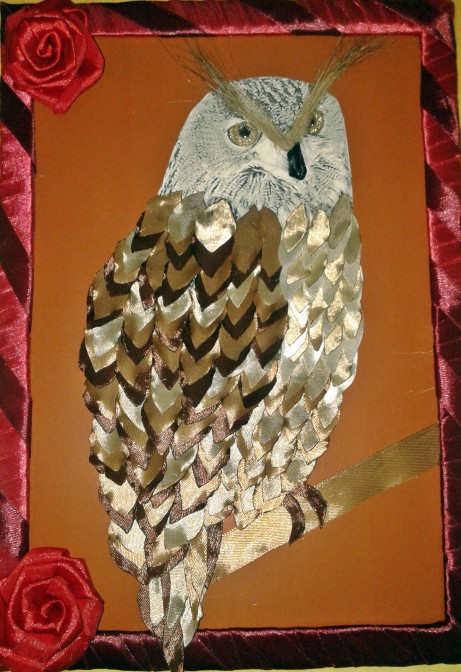 "Филин" (Работа Садыкова Азата и её мамы, выполнена атласными лентами)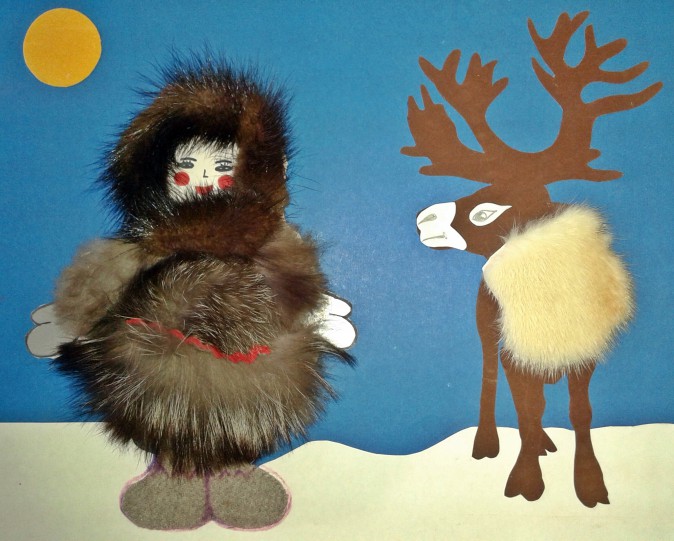 "Северный олень" - с 2013 года занесены в Красную книгу ХМАО! (Работа Николаева Романа с мамой Анастасией Анатольевной)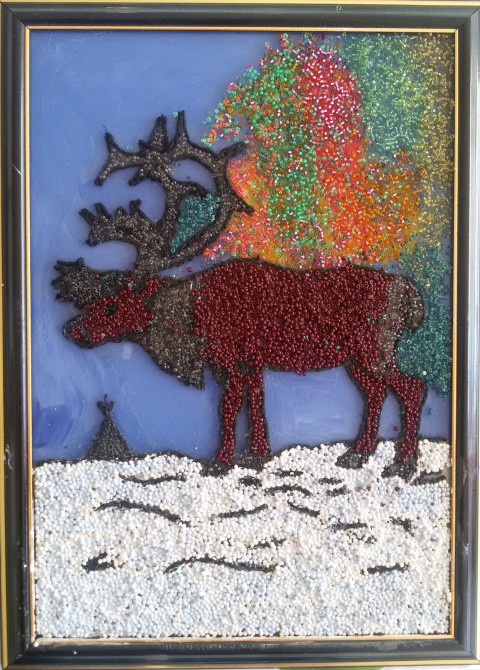 "Олень-визитная карточка Сибири! " (Совместная работа Хасанова Вадима с бабушкой Гульсиной Сагитовной)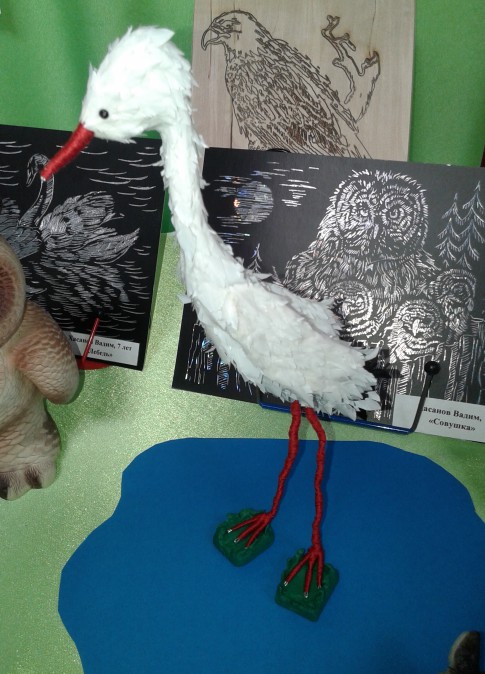 "Стерх - птица занесенная в Красную книгу" (Работа Павленко Ксении и её мамы Эльвиры Рафисовны)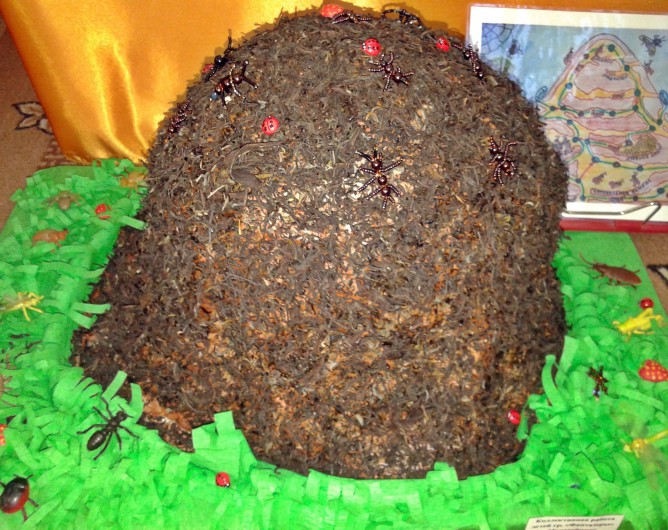 А это наша коллективная работа с детьми группы "Фантазёры" - "Муравейник"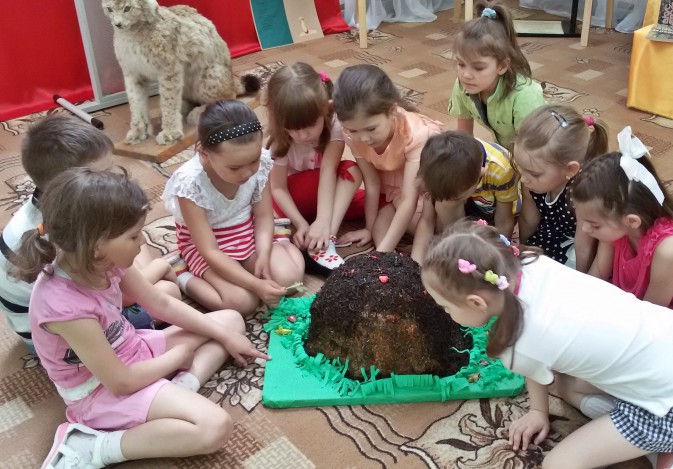 Заинтересовавшись природой, ребёнок полюбит её, захочет узнать о ней ещё больше.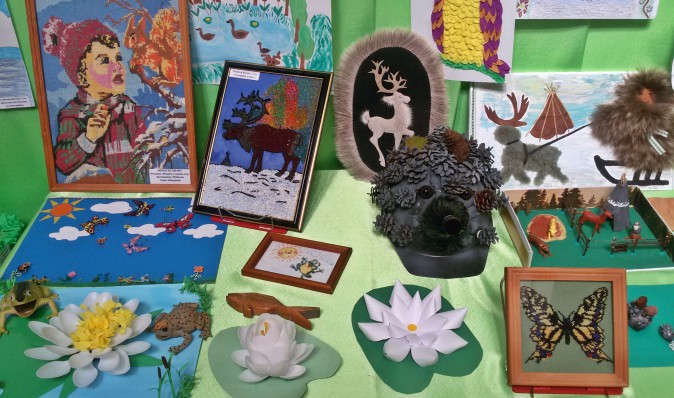 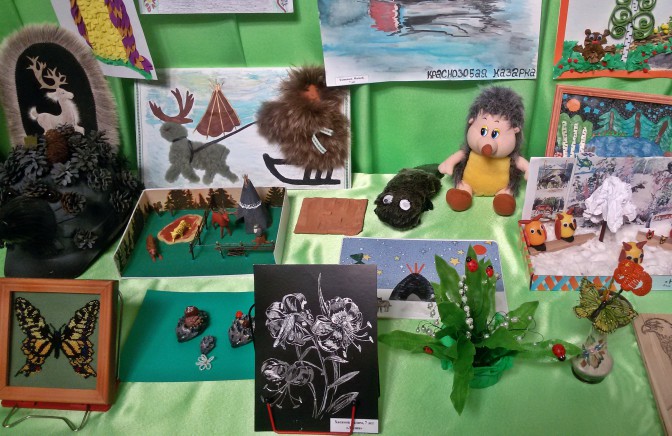 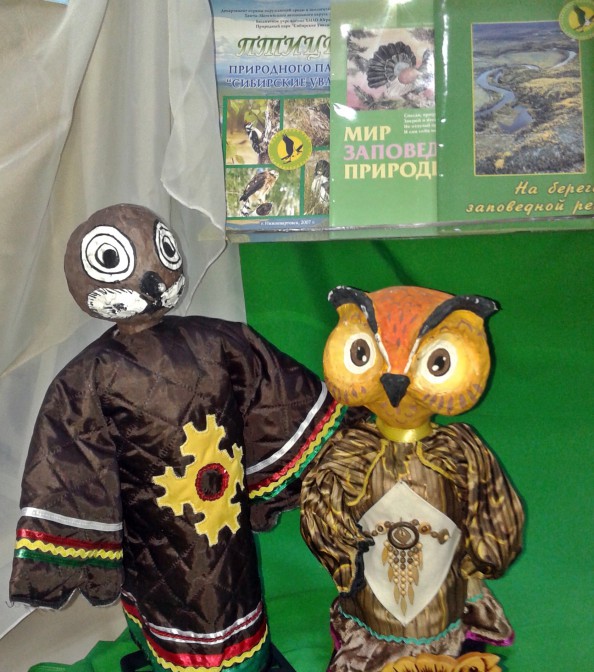 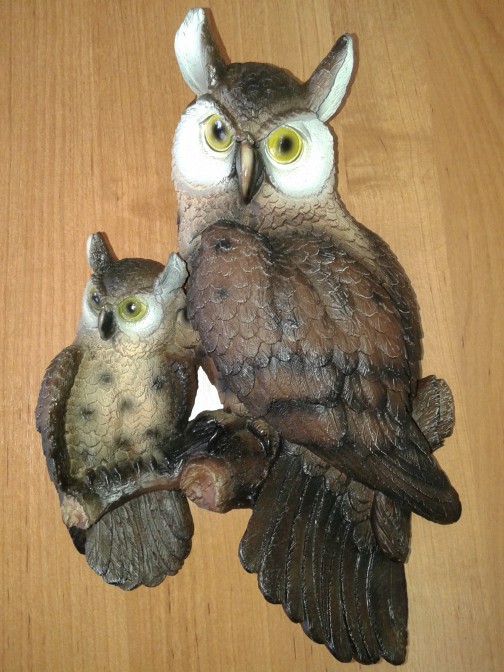 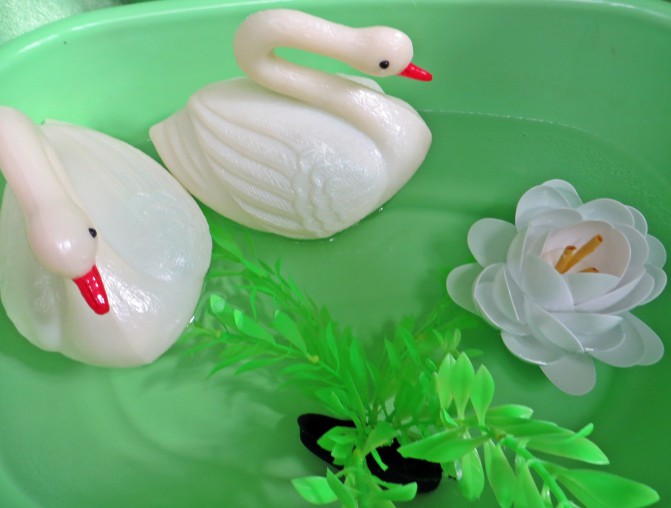 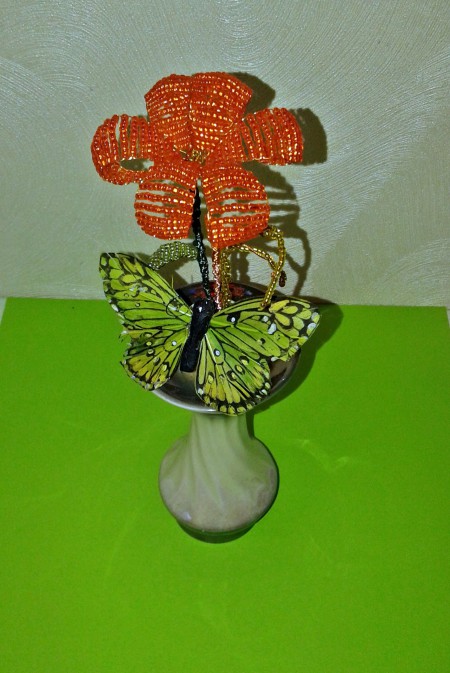 "Саранка - цветок занесенный в Красную книгу ХМАО"(Работа воспитателя Тубиловой С. Х.)